一般財団法人　地域公共人材開発機構地方自治体議会・議員研修　講師派遣申込書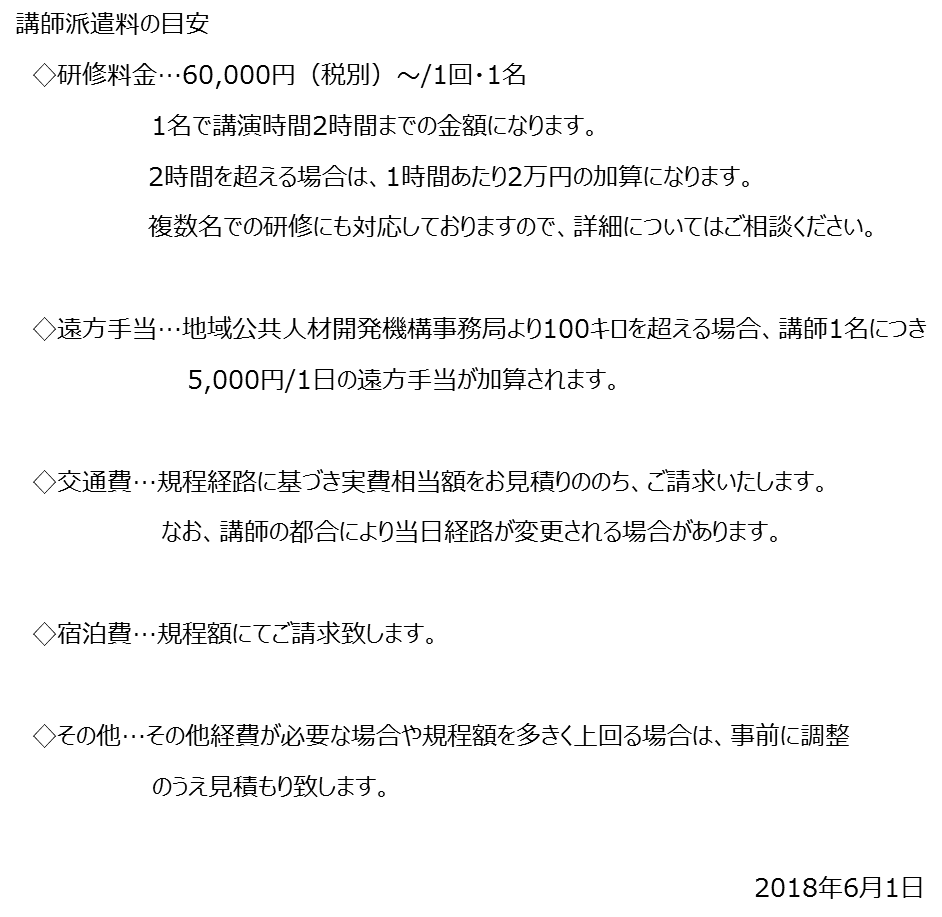 お申し込み日お申し込み日年　　　　月　　　日　　（　　　　）ご所属（お申し込みの団体・機関名・部署名等をご記入下さい。）ご所属（お申し込みの団体・機関名・部署名等をご記入下さい。）ご担当者氏名ご担当者氏名（フリガナ）ご担当者氏名ご担当者氏名ご担当者ご連絡先住所〒ご担当者ご連絡先電話番号ご担当者ご連絡先FAX番号ご担当者ご連絡先E-Mailお申し込み内容講師派遣日年　　　　　月　　　日　　（　　　　）複数希望がある場合は、備考に希望日をご記入下さい。お申し込み内容研修会場お申し込み内容研修会場〒お申し込み内容最寄り駅お申し込み内容希望講師お申し込み内容講演テーマお申し込み内容具体的な講演希望内容お申し込み内容研修時間時　　　分　～　　　　時　　　　分（計　　　時間）事前確認※ご回答頂ける範囲でお答えください。資料印刷研修資料の印刷をお願いすることができますか？可　・　不可　・その他（　　　　　　　　　　　　　　）事前確認※ご回答頂ける範囲でお答えください。プロジェクタープロジェクターのご準備をお願いすることができますか？可　・　不可　・その他（　　　　　　　　　　　　　　）事前確認※ご回答頂ける範囲でお答えください。パソコンプロジェクターに接続するパソコンのご準備をお願いすることができますか？可　・　不可　・その他（　　　　　　　　　　　　　　）事前確認※ご回答頂ける範囲でお答えください。会場のインターネット環境会場はインターネットを利用することができますか？可　・　不可　・その他（　　　　　　　　　　　　　　）事前確認※ご回答頂ける範囲でお答えください。最寄り駅への講師送迎最寄駅から会場まで距離がある場合、送迎をお願いすることができますか？可　・　不可　・その他（　　　　　　　　　　　　　　）備考備考ご記入後、FAX：075-744-0945　又は　Email：info@colpu.org　へご送付下さい。ご記入後、FAX：075-744-0945　又は　Email：info@colpu.org　へご送付下さい。ご記入後、FAX：075-744-0945　又は　Email：info@colpu.org　へご送付下さい。注記事項